ELAINE 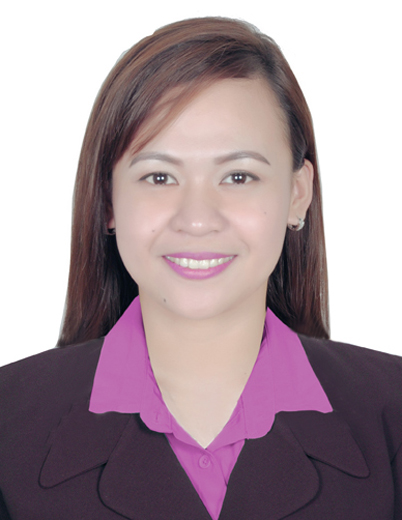 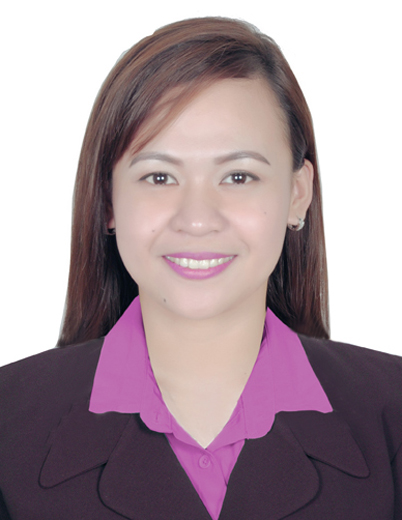 Elaine.362406@2freemail.com I hereby declare that the information given is correct to the best of my knowledge and belief, and that I have not withheld any information which might reasonably be calculated to adversely affect my suitability for employment.	Objective:PERSONAL  PROFILE:achievements/EXPERIENCEseducational ATTAINMENT:             SEMINARSATTENDED: SKILLS:Characterreferences:Seeking for a position where I can fully utilize my skills, put my learning into practice and make a contribution by providing better customer satisfaction while giving me an opportunity to enhance my skills. Date of Birth            : October 17, 1994Age                          : 22Place of Birth           : Baliuag, BulacanReligion                    : Roman CatholicCitizenship                : FilipinoHeight                      :  5’4”Civil Status               :  SingleDialect                     :  Filipino/EnglishIMG Worlds of AdventureIMG GroupF&B HostessAugust 10, 2016 – April  12, 2017SM City BaliwagMercantile Stores Group Inc.Customer Service RepresentativeMay 18, 2015 – July  05, 2016Responsibilities:Acknowledge and appropriately greet and assist every customer in a timely manner.Manage telephone calls professionally, efficiently and with good communication skills.Ensure that all incoming calls were logged.Direct / transfer incoming calls to the concerned department.Attend to customer questions, complaints and concerns immediately, and facilitate satisfactory resolution.Deliver the paging code correctly and in the right tone of voice that the customers will be informed, staff would be aware and operations running smoothly.Give assistance at the other areas of customer service department.Manila Crown Palace HotelHuman Resource Assistant  & Room AttendantNovember 04, 2014 – January  24, 2015TESDA NC-IIFood and Beverage ServicesCLN-NQ- 3045138Tertiary                : Bulacan State University  Bachelor of Science in Hotel and Restaurant Management  City of Malolos, Bulacan  2011 - 2015Secondary           : St. Mary’s College of Baliuag   Racelis Street, Baliuag, Bulacan   2008 – 2011 The Role of Travel Agency, January 16, 2012Bulacan State University Restaurant, Malolos, BulacanEvents Management, March 08, 2012The Grand Pavilion, The Cabanas McArthur Highway, City of MalolosMr. Gilbert De Jesus – Event SpecialistBiting the Sweet Taste of Food and Beverage World… Business Opportunities, March 24, 2014Malolos Resort Club RoyaleCommunication & Critical Thinking, August 01, 2014            Victory Center Dakila, City of Malolos            Taj Mahal Y. Aquino - Keynote SpeakerBasic Food Safety, August, 2016            Mr. Ed Sepida - Training CoordinatorHostess - Handling Complaints, October, 2016            Ms. Raquel Arenas - Training CoordinatorF.I.S.H Philosophy, January, 2017            Mr. Ken - Training CoordinatorBasic Arabic Class, February 2017            IMG WOA - HR AssociatesComputer LiterateEfficient time management and organizational skillsExcellent ability to adapt to difficult situationsSkilled in handling multiple tasks and work under pressure Proficient in oral and written communication Available upon request